ГЛАВАМ АДМИНИСТРАЦИЙ МУНИЦИПАЛЬНЫХ РАЙОНОВ И МЭРАМ ГОРОДСКИХ ОКРУГОВ ЧЕЧЕНСКОЙ РЕСПУБЛИКИУправление Федеральной службы государственной регистрации, кадастра и картографии по Чеченской Республике просит Вас рассмотреть вопрос о публикации в средствах массовой информации периодическом издании (районная газета) статью посвященную изменениям в учетно-регистрационной системе, а также на сайте администрации.О проведенной публикации просим сообщить с указанием ссылки в срок до 01.06.2024г.Приложение: на 2 листах.С уважением,	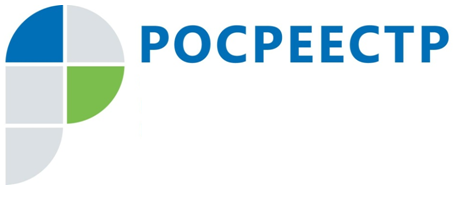 #РосреестрО важности сохранения пунктов ГГСО важности сохранения государственной геодезической сети (ГГС) рассказал заместитель руководителя Управления Росреестра по Чеченской Республике Абу Шаипов.Для обеспечения соблюдения законодательства Российской Федерации в области геодезии и картографии осуществляется федеральный государственный надзор.На территории Чеченской Республики полномочия по федеральному государственному надзору в области геодезии и картографии возложены на Управление Росреестра по Чеченской Республике.К основным задачам федерального государственного надзора в области геодезии и картографии относятся следующие:- надзор за соблюдением требований к выполнению геодезических и картографических работ и их результатам;- надзор за соблюдением требований к обеспечению сохранности пунктов государственной геодезической, нивелирной и гравиметрической сети;- надзор за отображением государственной границы и территории Российской Федерации, территорий субъектов и муниципальных образований на картах, планах, в официально изданных атласах;- надзор за соблюдением правил употребления наименований географических объектов в документах, картографических изданиях, на дорожных указателях;- надзор за соблюдением порядка установления местных систем координат.Наверное, каждый из нас когда-либо встречал в полях, в лесной местности массивные пирамидальные металлические, деревянные или бетонные сооружения. Это не что иное, как пункты государственной геодезической сети. Пункты ГГС закреплены на местности специальными устройствами и сооружениями - центрами и наружными знаками. Подземная часть геодезических пунктов изготавливается в виде железобетонных труб. К верхней части центров привариваются специальные чугунные или бронзовые марки. Такие центры устанавливаются в грунт на определенную глубину.Наружные знаки устанавливаются над центрами пунктов, служат для их обозначения и опознавания на местности. Они представляют собой металлические, деревянные или бетонные сооружения в виде пирамиды.Геодезические пункты и центры этих пунктов относятся к федеральной собственности, находятся под охраной государства, и рассчитаны на использование в течение длительного времени.В Чеченской Республике расположено 419 пункта геодезической, нивелирной и гравиметрической сетей. Всего из них специалисты Управления по Чеченской Республике обследовали 388 пунктов ГГС, в 2023 году – 378 пунктов. На территории 391 пункта установлены охранные зоны.В охранных зонах запрещается осуществлять деятельность, приводящую к повреждению или уничтожению пунктов ГГС. Также запрещается размещать там объекты и предметы, которые препятствуют доступу к пунктам.Управление направляет обращения (уведомления) правообладателям (собственникам) объектов недвижимости в целях обеспечения сохранности пунктов геодезических сетей, расположенных на их территориях.Заместитель руководителя Управления Росреестра по Чеченской РеспубликеА.Л. ШаиповФЕДЕРАЛЬНАЯ СЛУЖБА ГОСУДАРСТВЕННОЙ РЕГИСТРАЦИИ, КАДАСТРА И КАРТОГРАФИИ(РОСРЕЕСТР)Управление Федеральной службы государственной регистрации, кадастра и картографии по Чеченской Республике (Управление Росреестра по Чеченской Республике)ЗАМЕСТИТЕЛЬ РУКОВОДИТЕЛЯул. Моздокская, 35, г. Грозный, 364020                                     тел.: (8712) 22-31-29, факс: (8712) 22-22-89e-mail.: 20_upr@rosreestr.ru, http://www.rosreestr.gov.ru                              А.Л. Шаипов